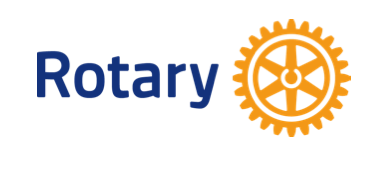 District 7430 Strategic Plan2017-2018Benchmark and Strategy Plan8/29/20172016-2019 Rotary District 7430 Strategic Plan (2018)Focus Area2017-2018Baseline DataStrategyAdministrationContinue use of technology to enhance District AdministrationFocus on Leadership Development/Succession PlanningPromote RI and District GoalsAssess current usage of Club Central in all clubsDevelop organization chart with term limits 100% of clubs will input their 2017-2018 goals into Club Central100% of clubs will update their service goals each quarterDevelop District Hotline for clubs seeking assistance with Club Central AdministrationHave one session at DTA with focus on leadershipHave focus on leadership at the 2017-2018 District ConferencePromote involvement at the District Level by identifying qualified candidates to transition to District Leadership Roles (Succession Planning)15% of clubs will qualify for the Presidential Citation30% of clubs will qualify for the Governor’s AwardAG’s will complete their quarterly updates using the new template for the DLT Meetings and file their evaluation of clubs online.Focus Area2017-2018Baseline DateStrategyMembershipFocus on RetentionNew Member Development3 year membership history by club/areaTurnover rate in clubsAnalysis of club sizesPopulation analysis in DistrictDevelop a retention campaign: invite, induct, inform, and involve.Promote attendance at District level events.Clubs will conduct 4 programs on Rotary Education during the year.Identify an “at risk” club and establish a pilot “intervention team” to help club turnaround and establish best practices.  “We are the District and we are here to help.”Send personal welcome from DG to all new members.Organize one new club during the yearHave a net increase of 1 member/club or 45 total.Develop District wide membership contest.  Establish a telephone number to call for Rotary informationEstablish a District email address to receive Rotary information.Focus Area2017-2018Baseline DateStrategyHumanitarian ServiceLocalInternationalIncrease number of service projects3 year history of club projectsClubs with local service projectsClubs with international service projects% Clubs grant certifiedAsk every club to sponsor a MAD Day of ServiceDevelop a “I am MAD” CampaignPromote joint club grantsFoundationIncrease donations and number of donors3 year annual fund history3 year polio plus history3 year District & Global grant historySuggest 100% participation by each clubPromote Rotary Direct to encourage givingSupport District Chair in promotion of the FoundationHold a unique and different Foundation FundraiserSend personal note to all new Paul Harris Fellows from DGFocus Area2017-2018Baseline DataStrategyNew GenerationsFocus AreaSupport Camp NeidigSupport the Youth Exchange ProgramSupport Interact and Rotaract2017-20183 year history of Camp attendance and club participation and costs3 year history of YEP inbound and outbound students and club participationNumber of Interact/Rotaract Clubs with advisors/club supportBaseline DataEncourage 100% participation by District ClubsEncourage clubs to send at least one rep to the Monday BBQAsk clubs to have one program dedicated to Youth ExchangeContinue District support of the programHold a District Interact/Rotaract conference along side of the District Conference in 2018Conduct a college fair for Interact during the yearStrategyPublic Image/Social MediaImprove public image/social media presenceNumber of clubs with websitesNumber of clubs using FB and other social mediaDevelop a Social Media Task Force to help clubs become more effective with social mediaAppoint a Public Image Chair with a primary focus on Social Media